Who were the Mayans and what have we learnt from them?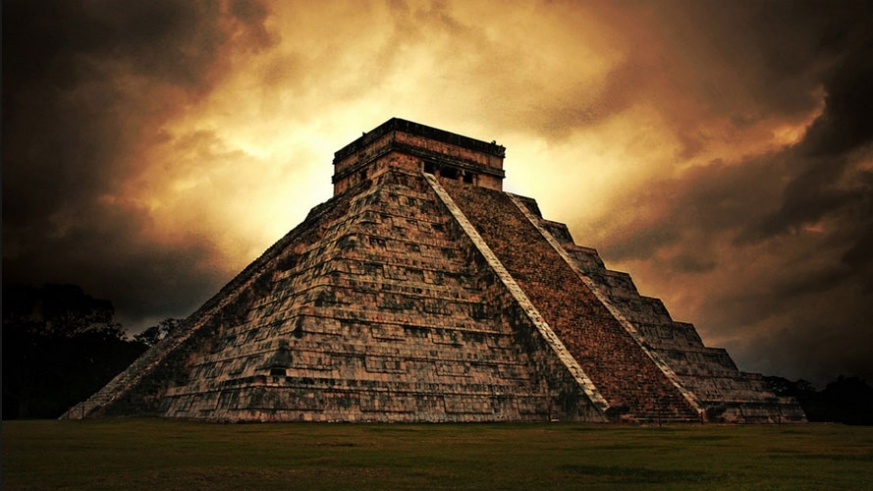 Questions we will explore;Who were the Mayans and where did they live?What evidence do we have that the Mayans were an advanced civilization?What have the Mayan civilization in common with space travel?What can we learn from the way they built their pyramids?What do we know of the rituals carried out by the Mayan civilization?Why was the Sun an important feature in Mayan life?What caused the Mayan Civilization to disappear?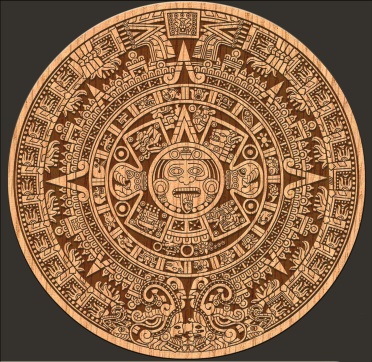 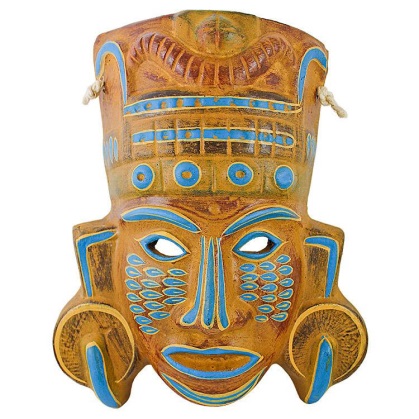 Vocabulary we will use:Timeline, chronological, civilizations, architecture, rituals, Questions I would like to ask?